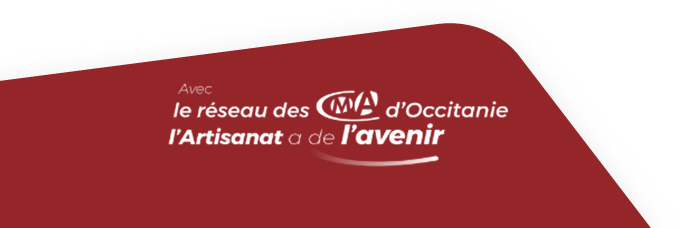 IDENTIFICATION Mention Complémentaire Maintenance des Equipements Thermiques IndividuelsOBJECTIFSÀ l’issue de la formation, le stagiaire ou l’apprenant est en capacité de :Assurer la mise en service, la maintenance et le dépannage des installations résidentielles de chauffage, d'eau chaude sanitaire, gaz et fioul.Etablir des diagnostics, rédiger des devis et conseiller ses clientsPublic  Accessible à tous à partir de 16 ans ( 15 ans sous conditions)  PrérequisTitulaires d'un CAP ou niveau équivalent en électricité, électrotechnique, électromécanique, couverture, plomberie, chauffageModalité d ’admission et Délais d’accèsPour tous : Formation en présentiel et en distancielRéunion d’information collective, test de positionnement et/ou entretien individuel.En apprentissage : signature d’un contrat d’apprentissage et intégration tout au long de l’année  Délais d’accès : sous 5 jours Hors apprentissage : de 1 à 4 mois selon le financementDurée420 h sur 1 anTarifPrise en charge complete pour un contrat d’apprentissagePrise en chare partielle ou total pour tout autre dispositif selon la situation et le statut du candidat :  14 € / heure de formation ( proposition d’un parcours Personnalisé) CONTENUDomaine Professionnel :Préparation d'une interventionGérer le stock du véhicule d'intervention et les appareils de mesureExpertiser l'installation et son environnementRéalisation d'une maintenance préventive et correctiveOrganiser la zone d'interventionSécuriser son interventionEffectuer et analyser des mesuresRégler des paramètresEntretenir une installationDépanner une installationRendre compte, communiquer oralementRechercher des informationsCommuniquer oralement, par écritCommercialiser les prestations de l'entrepriseMoyens pédagogiquesMoyens matériels :  un atelier zinguerie, plomberie-chauffage, énergies renouvelables, cellule gaz et fioul, salle de cours, laboratoire de langue, salle informatique, tableau interactif, centre de ressources, laboratoire numérique Moyens pédagogiques : équipe de formateurs pluridisciplinaires, délivrance d’un livret d’apprentissage, suivi de la formation avec accès internet sur Net YPAREO et MOODLE pour les maîtres d’apprentissage et les familles/tuteur, visite d’entreprise, rencontre parents / formateurs : 1 fois par an.Évaluation  Examen ponctuelQualification et CertificateurMention complémentaire Diplôme de NIVEAU IIICode RNCP 37919 du 28/07/2023Certificateur : Ministère Education Nationale et de la Jeunesse https://www.francecompetences.fr/recherche/rncp/37919/ Attestation de compétences Remise en fin de formation.Poursuite de parcours  Pack « Micro » pour création d’entrepriseLieu  Centre de Formation aux Métiers de l’Ariège, 2 Rue jean moulin, 09000 Foix.AccessibilitéLe Centre de Formation aux Métiers accueille les personnes en situation de handicap.Référent Handicap – Patrick ATTARD – 05 34 09 88 14 – p.attard@cma-ariege.frContact  Apprentissage : Sylvie Tessier, Conseillère CAD, 05 34 09 79 00, s.tessier@cma-ariege.frReconversion Adultes : Elodie GOMEZ 05 34 09 88 06 e.gomez@cm-ariege.fr